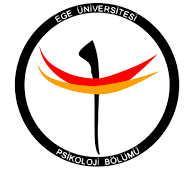 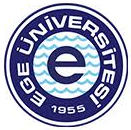 Ege ÜniversitesiEdebiyat Fakültesi Psikoloji Bölümü Bilişsel Psikoloji Laboratuarı 2018 Staj Başvurusu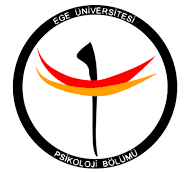 Adaya İlişkin Başvuru FormuAd Soyad: Üniversite:Üniversite:Fakülte: Fakülte: Bölüm:Bölüm:Sınıf:Sınıf:Ders Notları: Ders Notları: Bilişsel Psikoloji:Deneysel Psikoloji: Fizyolojik Psikoloji: Araş. Yöntemleri:İstatistik:SPSS:Staj Nedeni:Neden Bilişsel Psikoloji Laboratuarında staj yapmak istediğinizi kısaca açıklayınız.Staj Nedeni:Neden Bilişsel Psikoloji Laboratuarında staj yapmak istediğinizi kısaca açıklayınız.Gelecek Planı:Lisans mezuniyeti ardından gerçekleştirmek istediğiniz kariyer hedeflerinizi özetleyiniz.Gelecek Planı:Lisans mezuniyeti ardından gerçekleştirmek istediğiniz kariyer hedeflerinizi özetleyiniz.Lisans eğitiminizde zorunlu staj bulunuyor mu?    Evet ____      Hayır ____Lisans eğitiminizde zorunlu staj bulunuyor mu?    Evet ____      Hayır ____Lisans eğitiminizde zorunlu staj bulunuyor mu?    Evet ____      Hayır ____Lisans eğitiminizde zorunlu staj bulunuyor mu?    Evet ____      Hayır ____ÖNEMLİ NOTLARBaşvuru formunuzu lütfen egebilisselpsikolojilab@gmail.com e-mail adresine gönderiniz. Son başvuru tarihi 20 Mart 2018'dir. Bu tarihten sonra yapılan başvurular değerlendirmeye alınmayacaktır. Bilişsel Psikoloji Laboratuarında 2018 stajı için yalnızca üçüncü sınıf, dördüncü sınıf ya da mezun olan adayların başvuruları değerlendirilecektir. Birinci ve ikinci sınıf lisans öğrencileri ileriki senelerde laboratuarımıza başvuru yapabilirler. ÖNEMLİ NOTLARBaşvuru formunuzu lütfen egebilisselpsikolojilab@gmail.com e-mail adresine gönderiniz. Son başvuru tarihi 20 Mart 2018'dir. Bu tarihten sonra yapılan başvurular değerlendirmeye alınmayacaktır. Bilişsel Psikoloji Laboratuarında 2018 stajı için yalnızca üçüncü sınıf, dördüncü sınıf ya da mezun olan adayların başvuruları değerlendirilecektir. Birinci ve ikinci sınıf lisans öğrencileri ileriki senelerde laboratuarımıza başvuru yapabilirler. ÖNEMLİ NOTLARBaşvuru formunuzu lütfen egebilisselpsikolojilab@gmail.com e-mail adresine gönderiniz. Son başvuru tarihi 20 Mart 2018'dir. Bu tarihten sonra yapılan başvurular değerlendirmeye alınmayacaktır. Bilişsel Psikoloji Laboratuarında 2018 stajı için yalnızca üçüncü sınıf, dördüncü sınıf ya da mezun olan adayların başvuruları değerlendirilecektir. Birinci ve ikinci sınıf lisans öğrencileri ileriki senelerde laboratuarımıza başvuru yapabilirler. ÖNEMLİ NOTLARBaşvuru formunuzu lütfen egebilisselpsikolojilab@gmail.com e-mail adresine gönderiniz. Son başvuru tarihi 20 Mart 2018'dir. Bu tarihten sonra yapılan başvurular değerlendirmeye alınmayacaktır. Bilişsel Psikoloji Laboratuarında 2018 stajı için yalnızca üçüncü sınıf, dördüncü sınıf ya da mezun olan adayların başvuruları değerlendirilecektir. Birinci ve ikinci sınıf lisans öğrencileri ileriki senelerde laboratuarımıza başvuru yapabilirler. 